檔    號： 2-05-01-045保存年限：  臺北市私立 育達高級商業家事職業學校 函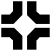   臺北市私立 育達高級商業家事職業學校 函  臺北市私立 育達高級商業家事職業學校 函  臺北市私立 育達高級商業家事職業學校 函  臺北市私立 育達高級商業家事職業學校 函  臺北市私立 育達高級商業家事職業學校 函  臺北市私立 育達高級商業家事職業學校 函………………………………………裝…………………………………訂………………………………………線…………………………………………地址：臺北市松山區10553寧安街12號承辦人：葉正德電話：(02)2570-6767#202傳真：(02)2579-4109電子信箱：yd3634@yudah.tp.edu.tw地址：臺北市松山區10553寧安街12號承辦人：葉正德電話：(02)2570-6767#202傳真：(02)2579-4109電子信箱：yd3634@yudah.tp.edu.tw地址：臺北市松山區10553寧安街12號承辦人：葉正德電話：(02)2570-6767#202傳真：(02)2579-4109電子信箱：yd3634@yudah.tp.edu.tw………………………………………裝…………………………………訂………………………………………線…………………………………………受文者：受文者：受文者：受文者：受文者：受文者：受文者：………………………………………裝…………………………………訂………………………………………線…………………………………………發文日期：108年5月28日發文文號：(108)育亞教字第0433號速別：最速件密等及解密條件或保密期限：附件：育達盃Cosplay大賽報名表發文日期：108年5月28日發文文號：(108)育亞教字第0433號速別：最速件密等及解密條件或保密期限：附件：育達盃Cosplay大賽報名表發文日期：108年5月28日發文文號：(108)育亞教字第0433號速別：最速件密等及解密條件或保密期限：附件：育達盃Cosplay大賽報名表發文日期：108年5月28日發文文號：(108)育亞教字第0433號速別：最速件密等及解密條件或保密期限：附件：育達盃Cosplay大賽報名表發文日期：108年5月28日發文文號：(108)育亞教字第0433號速別：最速件密等及解密條件或保密期限：附件：育達盃Cosplay大賽報名表發文日期：108年5月28日發文文號：(108)育亞教字第0433號速別：最速件密等及解密條件或保密期限：附件：育達盃Cosplay大賽報名表發文日期：108年5月28日發文文號：(108)育亞教字第0433號速別：最速件密等及解密條件或保密期限：附件：育達盃Cosplay大賽報名表………………………………………裝…………………………………訂………………………………………線…………………………………………主旨：邀請貴校學生參加本校應用日文科舉辦「2019育達盃Cosplay大賽」活動，請查照。說明：本校應用日文科舉辦「2019育達盃Cosplay大賽」活動，惠請公告並鼓勵貴校同學對Cosplay有興趣者踴躍報名參與。活動訊息:(一)比賽日期﹕6/13(星期四)(二)比賽時間﹕13:30至 16:00(2小時半) (三)報到時間﹕6/13(星期四)下午13:00(四)比賽地點﹕育達高職 綜合大樓5樓大禮堂(五)活動費用﹕免費。報名方式：(截止報名日期至108/6/5(三)止)以下報名方式三選一網路報名(google表單): https://forms.gle/kffRgQ8pfKLozerC8 2.MAIL報名回傳以上資料 yd3634@ mail1.yudah.tp.edu.tw 3.傳真報名資料 :傳 真: (02) 2579-4109 (TO應日科主任處)四、活動聯絡人:育達高職應用日文科主任    葉正德 手機: 0922-478-388    LINE ID:masanori1167電 話: (02) 2570-6767 分機 202傳 真: (02) 2579-4109校 址: 105 臺北市松山區寧安街12號  Email : yd3634@ mail1.yudah.tp.edu.tw正本：基北區各公私立國中。 副本：本校教務處教學組、招生組、公關事務中心、承辦人。校 長  劉  ○  ○主旨：邀請貴校學生參加本校應用日文科舉辦「2019育達盃Cosplay大賽」活動，請查照。說明：本校應用日文科舉辦「2019育達盃Cosplay大賽」活動，惠請公告並鼓勵貴校同學對Cosplay有興趣者踴躍報名參與。活動訊息:(一)比賽日期﹕6/13(星期四)(二)比賽時間﹕13:30至 16:00(2小時半) (三)報到時間﹕6/13(星期四)下午13:00(四)比賽地點﹕育達高職 綜合大樓5樓大禮堂(五)活動費用﹕免費。報名方式：(截止報名日期至108/6/5(三)止)以下報名方式三選一網路報名(google表單): https://forms.gle/kffRgQ8pfKLozerC8 2.MAIL報名回傳以上資料 yd3634@ mail1.yudah.tp.edu.tw 3.傳真報名資料 :傳 真: (02) 2579-4109 (TO應日科主任處)四、活動聯絡人:育達高職應用日文科主任    葉正德 手機: 0922-478-388    LINE ID:masanori1167電 話: (02) 2570-6767 分機 202傳 真: (02) 2579-4109校 址: 105 臺北市松山區寧安街12號  Email : yd3634@ mail1.yudah.tp.edu.tw正本：基北區各公私立國中。 副本：本校教務處教學組、招生組、公關事務中心、承辦人。校 長  劉  ○  ○主旨：邀請貴校學生參加本校應用日文科舉辦「2019育達盃Cosplay大賽」活動，請查照。說明：本校應用日文科舉辦「2019育達盃Cosplay大賽」活動，惠請公告並鼓勵貴校同學對Cosplay有興趣者踴躍報名參與。活動訊息:(一)比賽日期﹕6/13(星期四)(二)比賽時間﹕13:30至 16:00(2小時半) (三)報到時間﹕6/13(星期四)下午13:00(四)比賽地點﹕育達高職 綜合大樓5樓大禮堂(五)活動費用﹕免費。報名方式：(截止報名日期至108/6/5(三)止)以下報名方式三選一網路報名(google表單): https://forms.gle/kffRgQ8pfKLozerC8 2.MAIL報名回傳以上資料 yd3634@ mail1.yudah.tp.edu.tw 3.傳真報名資料 :傳 真: (02) 2579-4109 (TO應日科主任處)四、活動聯絡人:育達高職應用日文科主任    葉正德 手機: 0922-478-388    LINE ID:masanori1167電 話: (02) 2570-6767 分機 202傳 真: (02) 2579-4109校 址: 105 臺北市松山區寧安街12號  Email : yd3634@ mail1.yudah.tp.edu.tw正本：基北區各公私立國中。 副本：本校教務處教學組、招生組、公關事務中心、承辦人。校 長  劉  ○  ○主旨：邀請貴校學生參加本校應用日文科舉辦「2019育達盃Cosplay大賽」活動，請查照。說明：本校應用日文科舉辦「2019育達盃Cosplay大賽」活動，惠請公告並鼓勵貴校同學對Cosplay有興趣者踴躍報名參與。活動訊息:(一)比賽日期﹕6/13(星期四)(二)比賽時間﹕13:30至 16:00(2小時半) (三)報到時間﹕6/13(星期四)下午13:00(四)比賽地點﹕育達高職 綜合大樓5樓大禮堂(五)活動費用﹕免費。報名方式：(截止報名日期至108/6/5(三)止)以下報名方式三選一網路報名(google表單): https://forms.gle/kffRgQ8pfKLozerC8 2.MAIL報名回傳以上資料 yd3634@ mail1.yudah.tp.edu.tw 3.傳真報名資料 :傳 真: (02) 2579-4109 (TO應日科主任處)四、活動聯絡人:育達高職應用日文科主任    葉正德 手機: 0922-478-388    LINE ID:masanori1167電 話: (02) 2570-6767 分機 202傳 真: (02) 2579-4109校 址: 105 臺北市松山區寧安街12號  Email : yd3634@ mail1.yudah.tp.edu.tw正本：基北區各公私立國中。 副本：本校教務處教學組、招生組、公關事務中心、承辦人。校 長  劉  ○  ○主旨：邀請貴校學生參加本校應用日文科舉辦「2019育達盃Cosplay大賽」活動，請查照。說明：本校應用日文科舉辦「2019育達盃Cosplay大賽」活動，惠請公告並鼓勵貴校同學對Cosplay有興趣者踴躍報名參與。活動訊息:(一)比賽日期﹕6/13(星期四)(二)比賽時間﹕13:30至 16:00(2小時半) (三)報到時間﹕6/13(星期四)下午13:00(四)比賽地點﹕育達高職 綜合大樓5樓大禮堂(五)活動費用﹕免費。報名方式：(截止報名日期至108/6/5(三)止)以下報名方式三選一網路報名(google表單): https://forms.gle/kffRgQ8pfKLozerC8 2.MAIL報名回傳以上資料 yd3634@ mail1.yudah.tp.edu.tw 3.傳真報名資料 :傳 真: (02) 2579-4109 (TO應日科主任處)四、活動聯絡人:育達高職應用日文科主任    葉正德 手機: 0922-478-388    LINE ID:masanori1167電 話: (02) 2570-6767 分機 202傳 真: (02) 2579-4109校 址: 105 臺北市松山區寧安街12號  Email : yd3634@ mail1.yudah.tp.edu.tw正本：基北區各公私立國中。 副本：本校教務處教學組、招生組、公關事務中心、承辦人。校 長  劉  ○  ○主旨：邀請貴校學生參加本校應用日文科舉辦「2019育達盃Cosplay大賽」活動，請查照。說明：本校應用日文科舉辦「2019育達盃Cosplay大賽」活動，惠請公告並鼓勵貴校同學對Cosplay有興趣者踴躍報名參與。活動訊息:(一)比賽日期﹕6/13(星期四)(二)比賽時間﹕13:30至 16:00(2小時半) (三)報到時間﹕6/13(星期四)下午13:00(四)比賽地點﹕育達高職 綜合大樓5樓大禮堂(五)活動費用﹕免費。報名方式：(截止報名日期至108/6/5(三)止)以下報名方式三選一網路報名(google表單): https://forms.gle/kffRgQ8pfKLozerC8 2.MAIL報名回傳以上資料 yd3634@ mail1.yudah.tp.edu.tw 3.傳真報名資料 :傳 真: (02) 2579-4109 (TO應日科主任處)四、活動聯絡人:育達高職應用日文科主任    葉正德 手機: 0922-478-388    LINE ID:masanori1167電 話: (02) 2570-6767 分機 202傳 真: (02) 2579-4109校 址: 105 臺北市松山區寧安街12號  Email : yd3634@ mail1.yudah.tp.edu.tw正本：基北區各公私立國中。 副本：本校教務處教學組、招生組、公關事務中心、承辦人。校 長  劉  ○  ○主旨：邀請貴校學生參加本校應用日文科舉辦「2019育達盃Cosplay大賽」活動，請查照。說明：本校應用日文科舉辦「2019育達盃Cosplay大賽」活動，惠請公告並鼓勵貴校同學對Cosplay有興趣者踴躍報名參與。活動訊息:(一)比賽日期﹕6/13(星期四)(二)比賽時間﹕13:30至 16:00(2小時半) (三)報到時間﹕6/13(星期四)下午13:00(四)比賽地點﹕育達高職 綜合大樓5樓大禮堂(五)活動費用﹕免費。報名方式：(截止報名日期至108/6/5(三)止)以下報名方式三選一網路報名(google表單): https://forms.gle/kffRgQ8pfKLozerC8 2.MAIL報名回傳以上資料 yd3634@ mail1.yudah.tp.edu.tw 3.傳真報名資料 :傳 真: (02) 2579-4109 (TO應日科主任處)四、活動聯絡人:育達高職應用日文科主任    葉正德 手機: 0922-478-388    LINE ID:masanori1167電 話: (02) 2570-6767 分機 202傳 真: (02) 2579-4109校 址: 105 臺北市松山區寧安街12號  Email : yd3634@ mail1.yudah.tp.edu.tw正本：基北區各公私立國中。 副本：本校教務處教學組、招生組、公關事務中心、承辦人。校 長  劉  ○  ○………………………………………裝…………………………………訂………………………………………線…………………………………………承辦單位承辦人組長組長組長單位主管單位主管………………………………………裝…………………………………訂………………………………………線…………………………………………承辦單位………………………………………裝…………………………………訂………………………………………線…………………………………………………………………………………裝…………………………………訂………………………………………線…………………………………………會 辦 單 位招生組                            公關中心招生組                            公關中心招生組                            公關中心招生組                            公關中心招生組                            公關中心招生組                            公關中心………………………………………裝…………………………………訂………………………………………線…………………………………………………………………………………裝…………………………………訂………………………………………線…………………………………………核稿／決行校 務 主 任校 務 主 任校    長校    長校    長校    長………………………………………裝…………………………………訂………………………………………線…………………………………………核稿／決行